от 28.11.2019 № 1002Об утверждении административного регламента по предоставлению муниципальной услуги «Подготовка и выдача разрешений на строительство, реконструкцию объектов капитального строительства на территории Починковского муниципального района Нижегородской области»В соответствии с положениями Федерального закона от 3 августа 2018 года N 340-ФЗ "О внесении изменений в Градостроительный кодекс Российской Федерации и отдельные законодательные акты Российской Федерации" и с учетом протеста прокуратуры Починковского района, администрация Починковского муниципального района постановляет:1. Утвердить прилагаемый административный регламент по предоставлению муниципальной услуги «Подготовка и выдача разрешений на строительство, реконструкцию объектов капитального строительства на территории Починковского муниципального района Нижегородской области».2. Постановление администрации Починковского муниципального района от 05.12.2012  №712 «Об утверждении административного регламента по исполнению муниципальной услуги «Подготовка и выдача разрешений на строительство, реконструкцию объектов капитального строительства на территории Починковского муниципального района Нижегородской области» (с изменениями от 17.06.2016 №605, от 02.09.2016 №818, от 18.01.2017 №45, 20.10.2017 №913) признать утратившим силу.3. Управлению делами администрации района обеспечить размещение настоящего регламента на сайте администрации района.4. Контроль за исполнением настоящего постановления возложить на первого заместителя главы администрации Починковского муниципального района – В.С.Елисеева.Главаадминистрации района	М.В.ЛаринУтвержденпостановлением администрацииПочинковского муниципального районаот 28.11.2019 № 1002АДМИНИСТРАТИВНЫЙ РЕГЛАМЕНТАДМИНИСТРАЦИИ ПОЧИНКОВСКОГО МУНИЦИПАЛЬНОГО РАЙОНАНИЖЕГОРОДСКОЙ ОБЛАСТИ ПО ПРЕДОСТАВЛЕНИЮ МУНИЦИПАЛЬНОЙ УСЛУГИ"ПОДГОТОВКА И ВЫДАЧА РАЗРЕШЕНИЙ НА СТРОИТЕЛЬСТВО,РЕКОНСТРУКЦИЮ ОБЪЕКТОВ КАПИТАЛЬНОГО СТРОИТЕЛЬСТВА НА ТЕРРИТОРИИПОЧИНКОВСКОГО МУНИЦИПАЛЬНОГО РАЙОНА НИЖЕГОРОДСКОЙ ОБЛАСТИ"1. ОБЩИЕ ПОЛОЖЕНИЯ1.1. Предмет регулирования административного регламентаНастоящий Административный регламент разработан в целях повышения результативности и качества, открытости и доступности предоставления муниципальной услуги "Подготовка и выдача разрешений на строительство, реконструкцию объектов капитального строительства на территории Починковского муниципального района Нижегородской области", определяет сроки и последовательность действий (административных процедур) при осуществлении полномочий по предоставлению муниципальной услуги.1.2. Круг заявителейЗаявителями на оказание муниципальной услуги "Подготовка и выдача разрешений на строительство, реконструкцию объектов капитального строительства на территории Починковского муниципального района Нижегородской области" являются:1.2.1. Застройщики:- физические лица, в том числе лица, имеющие статус предпринимателя;- юридические лица.1.2.2. Муниципальным бюджетным учреждением «Многофункциональный центр предоставления государственных и муниципальных услуг населению и юридическим лицам на территории Починковского муниципального района» (далее МКУ «МФЦ») в случае однократного обращении заявителя в многофункциональный центр с запросом о предоставлении нескольких муниципальных услуг.1.3. Требования к порядку информирования о предоставлении муниципальной услуги.Сведения о месте нахождения и графике работы, номерах телефонов, адресах электронной почты управления архитектуры, строительства и ЖКХ  администрации Починковского муниципального района Нижегородской области и МКУ «МФЦ», обращение в которые необходимо для информирования и предоставления муниципальной услуги "Подготовка и выдача разрешений на строительство, реконструкцию объектов капитального строительства   на территории Починковского муниципального района Нижегородской области", размещаются на официальном сайте администрации Починковского муниципального района Нижегородской области в сети Интернет (http:// www.pochinki.org.), на Портале государственных и муниципальных услуг (http://www.gosuslugi.ru), на Едином Интернет-портале государственных и муниципальных услуг (функций) Нижегородской области (http://gu.nnov.ru) .Информирование граждан о предоставлении муниципальной услуги "Подготовка и выдача разрешений на строительство, реконструкцию объектов капитального строительства   на территории Починковского муниципального района Нижегородской области" производится:1) управлением архитектуры,  строительства и ЖКХ администрации Починковского муниципального района Нижегородской области (далее – Управление АС и ЖКХ):607910, Нижегородская область, Починковский район,  с.Починки, ул.Ленина, д.1, кабинет Управления АС и ЖКХ;телефон: 8 (831 97) 5 10 03;адрес электронной почты: kanadina82@mail.ru2) МКУ «МФЦ» Починковского района:607910, Нижегородская область, Починковский район,  с.Починки, ул.Ленина, д.1;телефоны: 8 (831 97) 5 15 10, 5 15 01,          адрес электронной почты: mfc-poch@mail.ruАдминистрация Починковского района подготавливает разрешения на строительство, реконструкцию объектов капитального строительства, предполагаемых к размещению на территории Починковского района, согласно заключенным соглашениям с муниципальными образованиями, входящими в состав Починковского муниципального района Нижегородской области.2. СТАНДАРТ ПРЕДОСТАВЛЕНИЯ МУНИЦИПАЛЬНОЙ УСЛУГИ2.1. Наименование муниципальной услугиПодготовка и выдача разрешений на строительство, реконструкцию объектов капитального строительства   на территории Починковского муниципального района Нижегородской области (далее - Муниципальная услуга).2.2. Наименование органа, предоставляющего муниципальную услугу2.2.1. Муниципальная услуга предоставляется администрацией Починковского муниципального района Нижегородской области (далее - Администрация).Местонахождение Администрации: 607910, Нижегородская область, Починковский район,  с.Починки, ул.Ленина, д.1;часы работы: с понедельника по четверг с 08:00 до 17:00, обед с 12:00 до 13:00;пятница с 08:00 до 16:00, обед с 12:00 до 13:00;выходной: суббота, воскресенье;телефон/факс: (83197) 9 10 03, 5 05 67;адрес электронной почты: official@adm.pch.nnov.ru.2.2.2. При личном обращении заявителя прием заявления и выдача разрешения на строительство или отказа в выдаче разрешения на строительство осуществляется сотрудниками МКУ «МФЦ» Починковского района.Местонахождение МКУ «МФЦ» Починковского района.607910, Нижегородская область, Починковский район,  с.Починки, ул.Ленина, д.1;часы работы: понедельник- пятница с 08:00 до 17:00; суббота с 08:00 до 12:00; выходной - воскресенье; без перерыва на обед;телефоны: 8 (831 97) 5 10 15, 5 15 01;адрес электронной почты: mfc-poch@mail.ruтелефон:2.2.3. Структурным подразделением Администрации, непосредственно оказывающим Муниципальную услугу, является управление архитектуры, строительства и ЖКХ администрации Починковского муниципального района (далее – Управление АС и ЖКХ).Местонахождение Управления АС и ЖКХ : 607910, Нижегородская область, Починковский район,  с.Починки, ул.Ленина, д.1;часы работы: с понедельника по пятницу с 08.00 до 17.00, обед с 12.00 до 13.00;выходные дни: суббота, воскресенье;телефон/факс: (83197) 5 05 67;адрес электронной почты: kanadina82@mail.ru.2.2.4. В случае обращения застройщика за предоставлением Муниципальной услуги в МКУ «МФЦ» Починковского района, Управление АС и ЖКХ направляет результат Муниципальной услуги застройщику через МКУ «МФЦ» Починковского района".2.2.5. При предоставлении Муниципальной услуги Администрация взаимодействует с:- государственным автономным учреждением Нижегородской области "Управление государственной экспертизы проектной документации и результатов инженерных изысканий" (ГАУ НО "Управление госэкспертизы");- министерством экологии и природных ресурсов Нижегородской области;- департаментом Федеральной службы по надзору в сфере природопользования по Приволжскому федеральному округу;- управлением Федеральной службы государственной регистрации, кадастра и картографии по Нижегородской области;- филиалом ФГБУ «ФКП Росреестра» по Нижегородской области;- инспекцией государственного строительного надзора Нижегородской области;- управлением государственной охраны объектов культурного наследия Нижегородской области;- администрациями сельсоветов Починковского муниципального района Нижегородской области;- МКУ «МФЦ» Починковского района.2.3. Результат предоставления муниципальной услуги2.3.1. Выдача заявителю разрешения на строительство, реконструкцию объектов капитального строительства;2.3.2. Внесение изменений в разрешение на строительство;2.3.3. Отказ в выдаче заявителю разрешения на строительство, реконструкцию объектов капитального строительства;2.3.4. Отказ во внесении изменений в разрешение на строительство.2.4. Срок предоставления муниципальной услуги2.4.1. Срок оказания Муниципальной услуги не должен превышать семь рабочих дней с момента получения заявления Управлением АС и ЖКХ:- заявления о выдаче разрешения на строительство (Приложение 1 к настоящему Административному регламенту) и прилагаемых к нему необходимых документов;- заявления о внесении изменений в разрешение на строительство (Приложение 2 к настоящему Административному регламенту) и прилагаемых к нему необходимых документов.2.4.2. Процедура внесения изменений в разрешение на строительство не должна превышать семи рабочих дней с момента получения необходимого комплекта документов Управлением АС и ЖКХ.2.4.3. День подачи заявления и день выдачи результата оказания Муниципальной услуги в МКУ «МФЦ» Починковского района  в срок предоставления не входит.2.5. Правовые основания для предоставления муниципальной услуги:2.5.1. Конституция Российской Федерации (принята всенародным голосованием 12 декабря 1993 года) ("Российская газета", N 7, 21 января 2009 года);2.5.2 Градостроительный кодекс Российской Федерации от 29 декабря 2004 года N 190-ФЗ ("Российская газета", N 290, 30 декабря 2004 года);2.5.3. Федеральный закон от 27 июля 2010 года N 210-ФЗ "Об организации предоставления государственных и муниципальных услуг" ("Российская газета", N 168, 30 июля 2010 года);2.5.4. Приказ Министерства строительства и жилищно-коммунального хозяйства Российской Федерации от 19.02.2015 N 117/пр "Об утверждении формы разрешения на строительство и формы разрешения на ввод объекта в эксплуатацию";2.5.5. Постановление Правительства Нижегородской области от 09 декабря 2010 года N 898 "Об утверждении программы ликвидации административных барьеров в строительстве в Нижегородской области на 2011 - 2012 годы" ("Правовая среда", N 34(1299), 02 апреля 2011 года (приложение к газете "Нижегородские новости", N 56(4668), 02 апреля 2011 года);2.5.6. Соглашения о передаче части полномочий между администрацией Починковского муниципального района Нижегородской области и администрациями Починковского, Василевского, Василев-Майданского, Наруксовского, Маресевского, Пеля-Хованского, Кочкуровского, Ужовского, Ризоватовского сельсоветов, Починковского муниципального района Нижегородской области.2.5.7. Соглашение о взаимодействии МКУ «МФЦ» Починковского района  и Администрации.2.6. Перечень документов, необходимых в соответствии с нормативными правовыми актами для предоставления муниципальной услуги, и порядок их предоставления2.6.1. Для принятия решения о выдаче разрешения на строительство необходимы следующие документы:1) копии правоустанавливающих документов на земельный участок, предъявив оригинал (свидетельство о государственной регистрации прав на недвижимое имущество; решение суда об установлении права собственности, вступившее в законную силу; договор аренды земельного участка со всеми приложениями и дополнительными соглашениями, документ, подтверждающий государственную регистрацию права аренды; свидетельство о государственной регистрации права бессрочного пользования; иные, предусмотренные действующим законодательством, правоустанавливающие документы);правоустанавливающие документы на земельный участок, в том числе соглашение об установлении сервитута, решение об установлении публичного сервитута;1.1) при наличии соглашения о передаче в случаях, установленных бюджетным законодательством Российской Федерации, органом государственной власти (государственным органом), Государственной корпорацией по атомной энергии "Росатом", Государственной корпорацией по космической деятельности "Роскосмос", органом управления государственным внебюджетным фондом или органом местного самоуправления полномочий государственного (муниципального) заказчика, заключенного при осуществлении бюджетных инвестиций, - указанное соглашение, правоустанавливающие документы на земельный участок правообладателя, с которым заключено это соглашение;2) градостроительный план земельного участка, выданный не ранее чем за три года до дня представления заявления на получение разрешения на строительство, или в случае выдачи разрешения на строительство линейного объекта реквизиты проекта планировки территории и проекта межевания территории (за исключением случаев, при которых для строительства, реконструкции линейного объекта не требуется подготовка документации по планировке территории), реквизиты проекта планировки территории в случае выдачи разрешения на строительство линейного объекта, для размещения которого не требуется образование земельного участка;3) результаты инженерных изысканий и следующие материалы, содержащиеся в утвержденной в соответствии с ч. 15 ст. 48 Градостроительного кодекса РФ проектной документации:а) пояснительная записка;б) схема планировочной организации земельного участка, выполненная в соответствии с информацией, указанной в градостроительном плане земельного участка, а в случае подготовки проектной документации применительно к линейным объектам проект полосы отвода, выполненный в соответствии с проектом планировки территории (за исключением случаев, при которых для строительства, реконструкции линейного объекта не требуется подготовка документации по планировке территории);в) разделы, содержащие архитектурные и конструктивные решения, а также решения и мероприятия, направленные на обеспечение доступа инвалидов к объекту капитального строительства (в случае подготовки проектной документации применительно к объектам здравоохранения, образования, культуры, отдыха, спорта и иным объектам социально-культурного и коммунально-бытового назначения, объектам транспорта, торговли, общественного питания, объектам делового, административного, финансового, религиозного назначения, объектам жилищного фонда);г) проект организации строительства объекта капитального строительства (включая проект организации работ по сносу объектов капитального строительства, их частей в случае необходимости сноса объектов капитального строительства, их частей для строительства, реконструкции других объектов капитального строительства);4) положительное заключение экспертизы проектной документации объекта капитального строительства (применительно к отдельным этапам строительства в случае, предусмотренном частью 12.1 статьи 48 Градостроительного кодекса РФ), если такая проектная документация подлежит экспертизе в соответствии со статьей 49 Градостроительного кодекса РФ, положительное заключение государственной экспертизы проектной документации в случаях, предусмотренных частью 3.4 статьи 49 Градостроительного кодекса РФ, положительное заключение государственной экологической экспертизы проектной документации в случаях, предусмотренных частью 6 статьи 49 Градостроительного кодекса РФ;5) разрешение на отклонение от предельных параметров разрешенного строительства, реконструкции (в случае, если застройщику было предоставлено такое разрешение в соответствии со статьей 40 Градостроительного кодекса РФ);6) согласие всех правообладателей объекта капитального строительства в случае реконструкции такого объекта, за исключением указанных в подпункте 6.2 пункта 2.6.1 настоящего Административного регламента случаев реконструкции многоквартирного дома;6.1) в случае проведения реконструкции государственным (муниципальным) заказчиком, являющимся органом государственной власти (государственным органом), Государственной корпорацией по атомной энергии "Росатом", Государственной корпорацией по космической деятельности "Роскосмос", органом управления государственным внебюджетным фондом или органом местного самоуправления, на объекте капитального строительства государственной (муниципальной) собственности, правообладателем которого является государственное (муниципальное) унитарное предприятие, государственное (муниципальное) бюджетное или автономное учреждение, в отношении которого указанный орган осуществляет соответственно функции и полномочия учредителя или права собственника имущества, - соглашение о проведении такой реконструкции, определяющее в том числе условия и порядок возмещения ущерба, причиненного указанному объекту при осуществлении реконструкции;6.2) решение общего собрания собственников помещений и машино-мест в многоквартирном доме, принятое в соответствии с жилищным законодательством в случае реконструкции многоквартирного дома, или, если в результате такой реконструкции произойдет уменьшение размера общего имущества в многоквартирном доме, согласие всех собственников помещений и машино-мест в многоквартирном доме;7) копия свидетельства об аккредитации юридического лица, выдавшего положительное заключение негосударственной экспертизы проектной документации, в случае, если представлено заключение негосударственной экспертизы проектной документации;8) документы, предусмотренные законодательством Российской Федерации об объектах культурного наследия, в случае, если при проведении работ по сохранению объекта культурного наследия затрагиваются конструктивные и другие характеристики надежности и безопасности такого объекта;9) копия решения об установлении или изменении зоны с особыми условиями использования территории в случае строительства объекта капитального строительства, в связи с размещением которого в соответствии с законодательством Российской Федерации подлежит установлению зона с особыми условиями использования территории, или в случае реконструкции объекта капитального строительства, в результате которой в отношении реконструированного объекта подлежит установлению зона с особыми условиями использования территории или ранее установленная зона с особыми условиями использования территории подлежит изменению;10) в случае подачи заявления о выдаче разрешения на строительство представителем физического или юридического лица - доверенность, оформленная в соответствии с действующим законодательством Российской Федерации.2.6.2. Документы (их копии или сведения, содержащиеся в них), указанные в подпунктах 1 - 5, 7 и 9 пункта 2.6.1 настоящего Административного регламента, запрашиваются Администрацией в государственных органах, органах местного самоуправления и подведомственных государственным органам или органам местного самоуправления организациях, в распоряжении которых находятся указанные документы в соответствии с нормативными правовыми актами Российской Федерации, нормативными правовыми актами Нижегородской области, муниципальными правовыми актами Администрации, если заявитель не представил указанные документы по собственной инициативе.2.6.3. Документы, указанные в подпунктах 1, 3, 4 пункта 2.6.1 настоящего Административного регламента, направляются заявителем самостоятельно, если указанные документы (их копии или сведения, содержащиеся в них) отсутствуют в распоряжении государственных органов или органов местного самоуправления или подведомственных им организаций.2.6.4. Не допускается требовать иные документы для получения разрешения на строительство, за исключением указанных в пункте 2.6.1 настоящего Административного регламента документов. Документы, предусмотренные пунктом 2.6.1 настоящего Административного регламента, могут быть направлены в электронной форме. Правительством Российской Федерации или высшим исполнительным органом государственной власти субъекта Российской Федерации (применительно к случаям выдачи разрешения на строительство органами исполнительной власти субъектов Российской Федерации, органами местного самоуправления) могут быть установлены случаи, в которых направление указанных в пункте 2.6.1 настоящего Административного регламента документов осуществляется исключительно в электронной форме. Порядок направления документов, указанных в пункте 2.6.1 настоящего Административного регламента, в уполномоченные на выдачу разрешений на строительство органы местного самоуправления в электронной форме устанавливается Правительством Российской Федерации.2.6.5. В случае, если строительство или реконструкция объекта капитального строительства планируется в границах единой охранной зоны г. Городца, установленной постановлением Законодательного Собрания Нижегородской области от 21.06.1994 N 42 "Об объявлении находящихся на территории г. Городца объектов, имеющих историческую, культурную и научную ценность, памятниками истории и культуры областного значения, установлении зон охраны г. Городца, режима их содержания и использования" к заявлению о выдаче разрешения на строительство должно быть приложено согласование Управлением государственной охраны объектов культурного наследия Нижегородской области проекта.2.6.6. Физическое или юридическое лицо, которое приобрело права на земельный участок, вправе осуществлять строительство, реконструкцию объекта капитального строительства на таком земельном участке в соответствии с разрешением на строительство, выданным прежнему правообладателю земельного участка.2.6.7. В случае образования земельного участка путем объединения земельных участков, в отношении которых или одного из которых в соответствии с Градостроительным кодексом РФ выдано разрешение на строительство, физическое или юридическое лицо, у которого возникло право на образованный земельный участок, вправе осуществлять строительство на таком земельном участке на условиях, содержащихся в указанном разрешении на строительство.2.6.8. В случае образования земельных участков путем раздела, перераспределения земельных участков или выдела из земельных участков, в отношении которых в соответствии с Градостроительным кодексом РФ выдано разрешение на строительство, физическое или юридическое лицо, у которого возникло право на образованные земельные участки, вправе осуществлять строительство на таких земельных участках на условиях, содержащихся в указанном разрешении на строительство, с соблюдением требований к размещению объектов капитального строительства, установленных в соответствии с Градостроительным кодексом РФ и земельным законодательством. В этом случае требуется получение градостроительного плана образованного земельного участка, на котором планируется осуществлять строительство, реконструкцию объекта капитального строительства. Ранее выданный градостроительный план земельного участка, из которого образованы земельные участки путем раздела, перераспределения земельных участков или выдела из земельных участков, утрачивает силу со дня выдачи градостроительного плана на один из образованных земельных участков.2.6.9. В случае, если земельные участки были образованы в границах зоны размещения линейного объекта, предусмотренной проектом планировки территории, и если для получения разрешения на строительство линейного объекта была представлена проектная документация, разработанная на основании проекта планировки территории и проекта межевания территории, сохраняется действие ранее выданного разрешения на строительство такого объекта и внесение изменений в такое разрешение не требуется.2.6.10. Лица, указанные в пунктах 2.6.6 - 2.6.8 настоящего Административного регламента, обязаны уведомить в письменной форме о переходе к ним прав на земельные участки, об образовании земельного участка уполномоченный на выдачу разрешений на строительство орган местного самоуправления, с указанием реквизитов:1) правоустанавливающих документов на такие земельные участки в случае, указанном в пункте 2.6.6 настоящего Административного регламента;2) решения об образовании земельных участков в случаях, предусмотренных пунктами 2.6.7 и 2.6.8 настоящего Административного регламента, если в соответствии с земельным законодательством решение об образовании земельного участка принимает исполнительный орган государственной власти или орган местного самоуправления;3) градостроительного плана земельного участка, на котором планируется осуществить строительство, реконструкцию объекта капитального строительства в случае, предусмотренном пунктом 2.6.8 настоящего Административного регламента.2.6.11. Лица, указанные в пунктах 2.6.6 - 2.6.8 настоящего Административного регламента, вправе одновременно с уведомлением о переходе к ним прав на земельные участки, об образовании земельного участка представить в уполномоченный на выдачу разрешений на строительство орган местного самоуправления копии документов, предусмотренных подпунктами 1 - 3 пункта 2.6.10 настоящего Административного регламента.2.6.12. В случае, если документы, предусмотренные подпунктами 1 - 3 пункта 2.6.10 настоящего Административного регламента, не представлены заявителем, уполномоченный на выдачу разрешений на строительство орган местного самоуправления обязан запросить такие документы или сведения, содержащиеся в них, в соответствующих органах государственной власти или органах местного самоуправления.2.6.13. В случае, если в Едином государственном реестре недвижимости не содержатся сведения о правоустанавливающих документах на земельный участок, копию таких документов в орган местного самоуправления обязано представить лицо, указанное в пункте 2.6.6 настоящего Административного регламента.2.6.14. В срок не более чем семь рабочих дней со дня получения уведомления, указанного в пункте 2.6.10 настоящего Административного регламента, или со дня получения заявления застройщика о внесении изменений в разрешение на строительство (в том числе в связи с необходимостью продления срока действия разрешения на строительство) уполномоченный на выдачу разрешений на строительство орган местного самоуправления принимает решение о внесении изменений в разрешение на строительство или об отказе во внесении изменений в такое разрешение с указанием причин отказа. В случае поступления заявления застройщика о внесении изменений в разрешение на строительство, кроме заявления о внесении изменений в разрешение на строительство исключительно в связи с продлением срока действия такого разрешения, для принятия решения о внесении изменений в разрешение на строительство необходимы документы, предусмотренные пунктом 2.6.1 настоящего Административного регламента. Представление указанных документов осуществляется по правилам, установленным пунктами 2.6.2, 2.6.3 настоящего Административного регламента.2.6.15. Основанием для отказа во внесении изменений в разрешение на строительство является:1) отсутствие в уведомлении о переходе прав на земельный участок, права пользования недрами, об образовании земельного участка реквизитов документов, предусмотренных соответственно подпунктами 1 - 4 пункта 2.6.10 настоящего Административного регламента, или отсутствие правоустанавливающего документа на земельный участок в случае, указанном в пункте 2.6.13 настоящего Административного регламента, либо отсутствие документов, предусмотренных пунктом 2.6.1 настоящего Административного регламента, в случае поступления заявления о внесении изменений в разрешение на строительство, кроме заявления о внесении изменений в разрешение на строительство исключительно в связи с продлением срока действия такого разрешения;2) недостоверность сведений, указанных в уведомлении о переходе прав на земельный участок, права пользования недрами, об образовании земельного участка;3) несоответствие планируемого размещения объекта капитального строительства требованиям к строительству, реконструкции объекта капитального строительства, установленным на дату выдачи градостроительного плана образованного земельного участка, в случае, предусмотренном пунктом 2.6.8 настоящего Административного регламента. При этом градостроительный план земельного участка должен быть выдан не ранее чем за три года до дня направления уведомления, указанного в пункте 2.6.10 настоящего Административного регламента;4) несоответствие планируемого размещения объекта капитального строительства требованиям к строительству, реконструкции объекта капитального строительства, установленным на дату выдачи представленного для получения разрешения на строительство или для внесения изменений в разрешение на строительство градостроительного плана земельного участка в случае поступления заявления о внесении изменений в разрешение на строительство, кроме заявления о внесении изменений в разрешение на строительство исключительно в связи с продлением срока действия такого разрешения. В случае представления для внесения изменений в разрешение на строительство градостроительного плана земельного участка, выданного после получения разрешения на строительство, такой градостроительный план должен быть выдан не ранее чем за три года до дня направления заявления о внесении изменений в разрешение на строительство;5) несоответствие планируемого объекта капитального строительства разрешенному использованию земельного участка и (или) ограничениям, установленным в соответствии с земельным и иным законодательством Российской Федерации и действующим на дату принятия решения о внесении изменений в разрешение на строительство, в случае, предусмотренном пунктом 2.6.8 настоящего Административного регламента, или в случае поступления заявления застройщика о внесении изменений в разрешение на строительство, кроме заявления о внесении изменений в разрешение на строительство исключительно в связи с продлением срока действия такого разрешения;6) несоответствие планируемого размещения объекта капитального строительства требованиям, установленным в разрешении на отклонение от предельных параметров разрешенного строительства, реконструкции, в случае поступления заявления застройщика о внесении изменений в разрешение на строительство, кроме заявления о внесении изменений в разрешение на строительство исключительно в связи с продлением срока действия такого разрешения;7) наличие у уполномоченных на выдачу разрешений на строительство органа местного самоуправления информации о выявленном в рамках государственного строительного надзора, государственного земельного надзора или муниципального земельного контроля факте отсутствия начатых работ по строительству, реконструкции на день подачи заявления о внесении изменений в разрешение на строительство в связи с продлением срока действия такого разрешения или информации органа государственного строительного надзора об отсутствии извещения о начале данных работ, если направление такого извещения является обязательным в соответствии с требованиями части 5 статьи 52 Градостроительного кодекса РФ, в случае, если внесение изменений в разрешение на строительство связано с продлением срока действия разрешения на строительство;8) подача заявления о внесении изменений в разрешение на строительство менее чем за десять рабочих дней до истечения срока действия разрешения на строительство.2.6.16. Заявитель в течение 10 дней со дня получения разрешения на строительство (реконструкцию) обязан безвозмездно передать в Управление АС и ЖКХ сведения о площади, высоте и количестве этажей планируемого объекта капитального строительства, о сетях инженерно-технического обеспечения, один экземпляр копии результатов инженерных изысканий и по одному экземпляру копий разделов проектной документации в соответствии с п. 2.7.2.6.17. Управление АС и ЖКХ не вправе требовать от заявителя представления документов и информации, отсутствие и (или) недостоверность которых не указывались при первоначальном отказе в приеме документов, необходимых для предоставления муниципальной услуги, либо в предоставлении муниципальной услуги, за исключением следующих случаев:а) изменение требований нормативных правовых актов, касающихся предоставления государственной или муниципальной услуги, после первоначальной подачи заявления о предоставлении муниципальной услуги;б) наличие ошибок в заявлении о предоставлении муниципальной услуги и документах, поданных заявителем после первоначального отказа в приеме документов, необходимых для предоставления муниципальной услуги, либо в предоставлении муниципальной услуги и не включенных в представленный ранее комплект документов;в) истечение срока действия документов или изменение информации после первоначального отказа в приеме документов, необходимых для предоставления муниципальной услуги, либо в предоставлении муниципальной услуги;г) выявление документально подтвержденного факта (признаков) ошибочного или противоправного действия (бездействия) должностного лица органа, предоставляющего муниципальную услугу, муниципального служащего, работника многофункционального центра, работника организации, предусмотренной частью 1.1 статьи 16 Федерального закона от 27.07.2010 N 210-ФЗ, при первоначальном отказе в приеме документов, необходимых для предоставления муниципальной услуги, либо в предоставлении муниципальной услуги, о чем в письменном виде за подписью руководителя органа, предоставляющего муниципальную услугу, руководителя многофункционального центра при первоначальном отказе в приеме документов, необходимых для предоставления муниципальной услуги, либо руководителя организации, предусмотренной частью 1.1 статьи 16 Федерального закона от 27.07.2010 N 210-ФЗ, уведомляется заявитель, а также приносятся извинения за доставленные неудобства.2.7. Исчерпывающий перечень оснований для отказа в приеме документов, необходимых для предоставления муниципальной услуги2.7.1. Требования, предъявляемые к документам.К представляемым документам (в том числе направленным в электронной форме или по почте), необходимым для оказания Муниципальной услуги, предъявляются следующие требования:- документы, указанные в п. 2.6.1, должны быть представлены в полном объеме в одном экземпляре. Материалы проектной документации и отчетная техническая документация по инженерным изысканиям предоставляются в бумажном и в электронном (на диске в формате PDF) видах;- документы должны содержать реквизиты, наличие которых согласно законодательству Российской Федерации являются обязательными (номер, дата, подпись, печать, основание выдачи, юридический адрес организации, выдавшей документ);- тексты документов должны быть написаны разборчиво, наименования юридических лиц - без сокращения, с указанием их мест нахождения, фамилии, имена и отчества физических лиц, адреса их мест жительства написаны полностью, в документах не должно быть подчисток, приписок, зачеркнутых слов и иных неоговоренных исправлений;- документы не должны быть исполнены карандашом (в случае направления документов по почте либо при поступлении на личном приеме);- документы не должны иметь серьезных повреждений, наличие которых не позволяет однозначно истолковать их содержание.2.7.2. В случае нарушений требований, указанных в п. 2.7.1 настоящего Административного регламента, заявителю или его уполномоченному представителю отказывают в приеме документов, необходимых для предоставления муниципальной услуги.2.7.3. Документы, указанные в пункте 2.6.1 настоящего Административного регламента, предоставляются в папке на листах формата А4 или А3 с порядковой нумерацией листов.2.8. Исчерпывающий перечень оснований для приостановления предоставления государственной или муниципальной услуги или отказа в предоставлении государственной или муниципальной услугиУполномоченный на выдачу разрешений на строительство орган местного самоуправления отказывают в выдаче разрешения на строительство при отсутствии документов, предусмотренных пунктами 2.6.1, 2.6.3, 2.6.5 настоящего Административного регламента, или несоответствии представленных документов требованиям к строительству, реконструкции объекта капитального строительства, установленным на дату выдачи представленного для получения разрешения на строительство градостроительного плана земельного участка, или в случае выдачи разрешения на строительство линейного объекта требованиям проекта планировки территории и проекта межевания территории (за исключением случаев, при которых для строительства, реконструкции линейного объекта не требуется подготовка документации по планировке территории), а также разрешенному использованию земельного участка и (или) ограничениям, установленным в соответствии с земельным и иным законодательством Российской Федерации и действующим на дату выдачи разрешения на строительство, требованиям, установленным в разрешении на отклонение от предельных параметров разрешенного строительства, реконструкции. Неполучение или несвоевременное получение документов, запрошенных в соответствии с пунктом 2.6.2 настоящего Административного регламента, не может являться основанием для отказа в выдаче разрешения на строительство.2.9. Основанием для отказа во внесении изменений в разрешение на строительство является:1) отсутствие в уведомлении о переходе прав на земельный участок, об образовании земельного участка реквизитов документов, предусмотренных соответственно подпунктами 1 - 3 настоящего Административного регламента, или отсутствие правоустанавливающего документа на земельный участок в случае, указанном в пункте 2.6.13 настоящего Административного регламента, либо отсутствие документов, предусмотренных пунктом 2.6.1 настоящего Административного регламента, в случае поступления заявления о внесении изменений в разрешение на строительство, кроме заявления о внесении изменений в разрешение на строительство исключительно в связи с продлением срока действия такого разрешения;2) недостоверность сведений, указанных в уведомлении о переходе прав на земельный участок, права пользования недрами, об образовании земельного участка;3) несоответствие планируемого размещения объекта капитального строительства требованиям к строительству, реконструкции объекта капитального строительства, установленным на дату выдачи градостроительного плана образованного земельного участка, в случае, предусмотренном пунктом 2.6.8 настоящего Административного регламента. При этом градостроительный план земельного участка должен быть выдан не ранее чем за три года до дня направления уведомления, указанного в пункте 2.6.10 настоящего Административного регламента;4) несоответствие планируемого размещения объекта капитального строительства требованиям к строительству, реконструкции объекта капитального строительства, установленным на дату выдачи представленного для получения разрешения на строительство или для внесения изменений в разрешение на строительство градостроительного плана земельного участка в случае поступления заявления о внесении изменений в разрешение на строительство, кроме заявления о внесении изменений в разрешение на строительство исключительно в связи с продлением срока действия такого разрешения. В случае представления для внесения изменений в разрешение на строительство градостроительного плана земельного участка, выданного после получения разрешения на строительство, такой градостроительный план должен быть выдан не ранее чем за три года до дня направления заявления о внесении изменений в разрешение на строительство;5) несоответствие планируемого объекта капитального строительства разрешенному использованию земельного участка и (или) ограничениям, установленным в соответствии с земельным и иным законодательством Российской Федерации и действующим на дату принятия решения о внесении изменений в разрешение на строительство, в случае, предусмотренном пунктом 2.6.8 настоящего Административного регламента, или в случае поступления заявления застройщика о внесении изменений в разрешение на строительство, кроме заявления о внесении изменений в разрешение на строительство исключительно в связи с продлением срока действия такого разрешения;6) несоответствие планируемого размещения объекта капитального строительства требованиям, установленным в разрешении на отклонение от предельных параметров разрешенного строительства, реконструкции, в случае поступления заявления застройщика о внесении изменений в разрешение на строительство, кроме заявления о внесении изменений в разрешение на строительство исключительно в связи с продлением срока действия такого разрешения;7) наличие у уполномоченного на выдачу разрешений на строительство органа местного самоуправления информации о выявленном в рамках государственного строительного надзора, государственного земельного надзора или муниципального земельного контроля факте отсутствия начатых работ по строительству, реконструкции на день подачи заявления о внесении изменений в разрешение на строительство в связи с продлением срока действия такого разрешения или информации органа государственного строительного надзора об отсутствии извещения о начале данных работ, если направление такого извещения является обязательным в соответствии с требованиями части 5 статьи 52 Градостроительного кодекса РФ, в случае, если внесение изменений в разрешение на строительство связано с продлением срока действия разрешения на строительство;8) подача заявления о внесении изменений в разрешение на строительство менее чем за десять рабочих дней до истечения срока действия разрешения на строительство.2.10. Размер платы, взимаемой с заявителя при предоставлении муниципальной услуги, и способы ее взимания в случаях, предусмотренных федеральными законами, принимаемыми в соответствии с ними иными нормативными правовыми актами Российской Федерации, нормативными правовыми актами субъектов Российской Федерации, муниципальными правовыми актамиМуниципальная услуга оказывается без взимания платы.2.11. Максимальный срок ожидания в очереди при подаче запроса о предоставлении муниципальной услугиМаксимальный срок ожидания заявителем при подаче заявления о предоставлении Муниципальной услуги и при получении результата предоставления Муниципальной услуги не должен превышать 15 минут.2.12. Максимальный срок ожидания в очереди при подаче запроса о предоставлении муниципальной услуги и при получении результата предоставления муниципальной услугиЗаявление о выдаче разрешения на строительство и заявление о внесении изменений в разрешение на строительство подлежат регистрации в день их поступления в Администрацию. Время регистрации вышеуказанных заявлений не должно превышать 15 минут.2.13. Требования к помещениям, в которых предоставляются муниципальные услуги, к залу ожидания, местам для заполнения запросов о предоставлении муниципальной услуги, информационным стендам с образцами их заполнения и перечнем документов, необходимых для предоставления каждой муниципальной услуги, в том числе к обеспечению доступности для инвалидов указанных объектов в соответствии с законодательством Российской Федерации о социальной защите инвалидовДля ожидания заявителями приема отводятся места, оборудованные стульями, столами, для возможности оформления документов с наличием писчей бумаги, ручек, бланков документов.Помещение должно быть оборудовано в соответствии с санитарными правилами и нормами. Должны быть созданы условия для обслуживания заявителей с ограниченными физическими возможностями.В помещениях обеспечивается создание инвалидам условий доступности объектов в соответствии с требованиями, установленными законодательными и иными нормативными правовыми актами.Кабинеты приема заявителей должны быть оборудованы информационными табличками (вывесками) с указанием:- номера кабинета;- фамилии, имени, отчества и должности работника, осуществляющего оказание Муниципальной услуги;- времени перерыва на обед, технического перерыва.На информационных стендах в помещении, предназначенном для приема документов, необходимых для оказания Муниципальной услуги, размещается следующая информация:- извлечения из законодательных и иных нормативных правовых актов, содержащих нормы, регулирующие деятельность по оказанию Муниципальной услуги;- текст настоящего Административного регламента;- место расположения, режим работы, номера телефонов и электронный адрес Управления Ас и ЖКХ и МКУ «МФЦ» Починковского района;- справочная информация о должностных лицах подразделения органа, оказывающего Муниципальную услугу: Ф.И.О., место размещения, режим приема;- основания для отказа в оказании Муниципальной услуги;- порядок обжалования решений, действий (бездействия) должностных лиц, ответственных за оказание Муниципальной услуги.2.14. Показатели доступности и качества муниципальной услугиПоказателями доступности и качества Муниципальной услуги являются:- широкий доступ к информации о предоставлении Муниципальной услуги;- соответствие порядка и результата предоставления Муниципальной услуги требованиям нормативных правовых актов, в соответствии с которыми предоставляется Муниципальная услуга;- степень квалификации специалистов, участвующих в предоставлении Муниципальной услуги;- наличие (отсутствие) обоснованных жалоб заявителей.3. СОСТАВ, ПОСЛЕДОВАТЕЛЬНОСТЬ И СРОКИ ВЫПОЛНЕНИЯАДМИНИСТРАТИВНЫХ ПРОЦЕДУР, ТРЕБОВАНИЯ К ПОРЯДКУИХ ВЫПОЛНЕНИЯ, В ТОМ ЧИСЛЕ ОСОБЕННОСТИ ВЫПОЛНЕНИЯАДМИНИСТРАТИВНЫХ ПРОЦЕДУР В ЭЛЕКТРОННОЙ ФОРМЕ, А ТАКЖЕОСОБЕННОСТИ ВЫПОЛНЕНИЯ АДМИНИСТРАТИВНЫХ ПРОЦЕДУРВ МНОГОФУНКЦИОНАЛЬНЫХ ЦЕНТРАХ3.1. Состав административных процедур3.1.1. Прием и регистрация заявления о выдаче разрешения на строительство и прилагаемых к нему необходимых документов.3.1.2. Рассмотрение заявления о выдаче разрешения на строительство и прилагаемых к нему необходимых документов.3.1.3. Подготовка разрешения на строительство.3.1.4. Выдача (направление) разрешения на строительство либо отказа в выдаче разрешения на строительство.3.1.5. Прием и регистрация заявления о продлении срока действия разрешения на строительство и прилагаемых к нему необходимых документов.3.1.6. Рассмотрение заявления о продлении срока действия разрешения на строительство и прилагаемых к нему необходимых документов.3.1.7. Подготовка продления срока действия разрешения на строительство, отказ в выдаче продления срока действия разрешения на строительство.3.1.8. Выдача (направление) продления срока действия разрешения на строительство.3.2. Основание для начала предоставления муниципальной услугиОснованием для начала оказания Муниципальной услуги является получение Администрацией заявления и документов, указанных в пунктах 2.6.1, 2.6.3 либо 2.6.5 настоящего Административного регламента.3.3. Способы подачи документов заявителями либо их законными представителями3.3.1. Непосредственное обращение (лично или представителя) в МКУ «МФЦ» Починковского района.3.3.2. Направление документов с использованием информационно-телекоммуникационных систем (через Единый Интернет-портал государственных и муниципальных услуг (функций) Нижегородской области) в Управление АС и ЖКХ.3.3.3. Направление документов по почте в Управление АС и ЖКХ.3.3.4. Непосредственное обращение (лично или представителя) в Управление АС и ЖКХ.3.4. Последовательность и сроки выполнения административных процедур (действий) при подготовке и выдаче разрешения на строительство, реконструкцию объектов капитального строительства3.4.1. При обращении посредством использования информационно-телекоммуникационных систем - Единого Интернет-портала государственных и муниципальных услуг (функций) Нижегородской области за оказанием Муниципальной услуги по части подготовки и выдачи разрешения на строительство, заявитель, с использованием системы создания и обработки электронных форм заявлений на оказание (исполнение) государственных (муниципальных) услуг (функций), заполняет электронную форму заявления, сканирует необходимые для предоставления Муниципальной услуги документы, прикрепляет их в качестве вложения и направляет в Управление АС и ЖКХ для предоставления Муниципальной услуги.3.4.2. При получении документов посредством использования информационно-телекоммуникационных систем (Единого Интернет-портала государственных и муниципальных услуг (функций) Нижегородской области) должностное лицо Управления АС и ЖКХ, являющееся ответственным за прием документов, переводит их на бумажный носитель и регистрирует в журнале регистрации заявлений на выдачу разрешений на строительство.3.4.3. При получении документов при личном обращении в МКУ «МФЦ» Починковского района или Управление АС и ЖКХ должностное лицо, ответственное за прием документов, проверяет комплектность и правильность оформления документов, прилагаемых к заявлению о выдаче разрешения на строительство, на соответствие описи (срок выполнения действия не более 15 минут), удостоверяясь, что:- документы представлены в полном объеме;- документы содержат реквизиты, наличие которых согласно законодательству Российской Федерации являются обязательными (номер, дата, подпись, печать, основание выдачи, юридический адрес организации, выдавшей документ);- тексты документов написаны разборчиво, наименования юридических лиц - без сокращения, с указанием их мест нахождения, фамилии, имена и отчества физических лиц, адреса их мест жительства написаны полностью, в документах нет подчисток, приписок, зачеркнутых слов и иных неоговоренных исправлений;- документы не исполнены карандашом (в случае направления документов по почте либо при поступлении на личном приеме);- документы не имеют серьезных повреждений, наличие которых не позволяет однозначно истолковать их содержание.Документы, выполненные с нарушениями настоящего пункта, считаются непредставленными.Приняв заявление, сотрудник МКУ «МФЦ» Починковского района выдает заявителю расписку с указанием регламентных сроков исполнения Муниципальной услуги и контактных сведений для получения информации о ходе исполнения Муниципальной услуги.Передача заявления и прилагаемых к нему документов из МКУ «МФЦ» Починковского района  в Управление АС и ЖКХ осуществляется не позднее рабочего дня, следующего за днем подачи заявления, на основании контрольного листа прохождения документов (далее - контрольный лист).При передаче заявления и прилагаемых к нему документов из МКУ «МФЦ» Починковского района в Управление АС и ЖКХ в контрольном листе содержится отметка о дате принятия заявления в МКУ «МФЦ» Починковского района, ФИО и подпись принявшего заявление специалиста, номер исходящей документации.При передаче заявления и прилагаемых к нему документов через МКУ «МФЦ» Починковского района специалист Управления АС и ЖКХ  проверяет их на соответствие с данными, указанными в заявлении, затем в контрольном листе ставит дату, ФИО и подпись.3.4.4. При получении документов посредством использования информационно-телекоммуникационных систем (Единого Интернет-портала государственных и муниципальных услуг (функций) Нижегородской области) либо по почте, должностное лицо Управления АС и ЖКХ  , являющееся ответственным за прием документов, посредством телефонной, факсимильной либо почтовой связи сообщает заявителю либо его уполномоченному представителю о том, что документы для оказания Муниципальной услуги получены.3.4.5. В случае выявления несоответствия представленного комплекта документов описи, в том числе направленных посредством информационно-телекоммуникационных систем либо почтой, должностное лицо Управления АС и ЖКХ  или сотрудник МКУ «МФЦ» Починковского района, ответственное за прием документов, возвращает весь комплект документов без регистрации с указанием причины возврата.3.4.6. В течение 1 рабочего дня с момента получения Управлением АС и ЖКХ  заявления о выдаче разрешения на строительство назначается должностное лицо, ответственное за рассмотрение документов о выдаче разрешения на строительство.3.4.7. В случае, если в Управление АС и ЖКХ  представлены документы по объекту капитального строительства, выдача разрешения на строительство которого не входит в его полномочия, должностное лицо Управления АС и ЖКХ  , назначенное ответственным за рассмотрение документов о выдаче разрешения на строительство, в десятидневный срок с момента поступления заявления уведомляет в письменной форме заявителя о данном факте, документы подлежат возвращению заявителю.3.4.8. После осуществления административного действия, указанного в пункте 3.4.7 настоящего Административного регламента, должностное лицо Управления АС и ЖКХ  , назначенное ответственным за рассмотрение документов о выдаче разрешения на строительство, в течение пяти дней проводит проверку соответствия проектной документации требованиям градостроительного плана земельного участка, красным линиям. В случае наличия разрешения на отклонение от предельных параметров разрешенного строительства, реконструкции проводится проверка проектной документации на соответствие требованиям, установленным в разрешении на отклонение от предельных параметров разрешенного строительства, реконструкции.3.4.9. В случае отсутствия оснований для отказа в подготовке и выдаче разрешения на строительство должностное лицо Управления АС и ЖКХ  , ответственное за рассмотрение документов о выдаче разрешения на строительство, оформляет разрешение на строительство в количестве 3 экземпляров по форме, утвержденной приказом Министерства строительства и жилищно-коммунального хозяйства Российской Федерации от 19.02.2015 N 117/пр "Об утверждении формы разрешения на строительство и формы разрешения на ввод объекта в эксплуатацию".3.4.10. Подготовленный должностным лицом Управления АС и ЖКХ  , ответственным за рассмотрение документов о выдаче разрешения на строительство, проект разрешения на строительство согласовывается с начальником Управления АС и ЖКХ  и утверждается главой администрации района.3.4.11. В случае выявления оснований для отказа в выдаче разрешения на строительство, указанных в пункте 2.8 настоящего Административного регламента, должностное лицо Управления АС и ЖКХ  , ответственное за рассмотрение документов о выдаче разрешения на строительство, в течение семи календарных дней с момента поступления заявления о выдаче разрешения на строительство, готовит проект письма об отказе в выдаче разрешения на строительство (с указанием причин отказа) и представляет его начальнику Управления АС и ЖКХ  для подписания.3.4.12. Должностное лицо Управления АС и ЖКХ  , ответственное за рассмотрение документов о выдаче разрешения на строительство, помещает представленные заявителем документы и иные документы, поступившие и сформированные в ходе принятия решения о выдаче разрешения на строительство, в дело.3.4.13. В день подписания разрешения на строительство либо письма об отказе в выдаче разрешения на строительство должностное лицо Управления АС и ЖКХ  , ответственное за рассмотрение документов о выдаче разрешения на строительство, обязано в письменной форме или с помощью телефонной (факсимильной) связи, по электронной почте уведомить МКУ «МФЦ или заявителя (в случае обращения по почте или посредством использования информационно-телекоммуникационных систем) о готовности разрешения на строительство либо письма об отказе в выдаче разрешения на строительство.В случае, если заявление и комплект документов получены Управлением АС и ЖКХ  через МКУ "МФЦ» Починковского района , передача документов из Управление АС и ЖКХ  в МКУ «МФЦ» Починковского района осуществляется на основании контрольного листа. При передаче документов в МКУ «МФЦ» Починковского района, предназначенных для выдачи заявителю, специалист Управления АС и ЖКХ  проставляет в контрольном листе дату, ФИО и подпись. Специалист МКУ «МФЦ» Починковского района, получивший документы из Управления АС и ЖКХ  проставляет номер входящей документации, дату, ФИО и подпись.При получении заявителем документов, которые являются результатом предоставления Муниципальной услуги, заявитель проставляет дату и роспись в получении документов в контрольном листе прохождения документов, который остается в МКУ «МФЦ» Починковского района и является подтверждением окончания предоставления Муниципальной услуги.3.4.14. Разрешение на строительство в двух экземплярах либо письмо с отказом в выдаче разрешения на строительство выдаются заявителю лично либо уполномоченному представителю заявителя сотрудником МКУ «МФЦ» Починковского района (в случае подачи заявления в МКУ «МФЦ» Починковского района) или должностным лицом Управления АС и ЖКХ , ответственным за рассмотрение документов о выдаче разрешения на строительство (максимальный срок выполнения действия 15 минут).3.4.15. Физическое или юридическое лицо, которое приобрело права на земельный участок, вправе осуществлять строительство, реконструкцию объекта капитального строительства на таком земельном участке в соответствии с разрешением на строительство, выданным прежнему правообладателю земельного участка.3.4.16. Разрешение на строительство выдается на весь срок, предусмотренный проектом организации строительства объекта капитального строительства.3.4.17. Срок действия разрешения на строительство при переходе права на земельный участок и объекты капитального строительства сохраняется, за исключением случаев, предусмотренных пунктом 3.4.18 настоящего Административного регламента.3.4.18. Действие разрешения на строительство прекращается на основании решения уполномоченного на выдачу разрешений на строительство органа местного самоуправления в случае:1) принудительного прекращения права собственности и иных прав на земельные участки, в том числе изъятия земельных участков для государственных или муниципальных нужд;1.1) поступления предписания уполномоченного Правительством Российской Федерации федерального органа исполнительной власти о прекращении действия разрешения на строительство на основании несоответствия разрешения на строительство ограничениям использования объектов недвижимости, установленным на приаэродромной территории;2) отказа от права собственности и иных прав на земельные участки;3) расторжения договора аренды и иных договоров, на основании которых у граждан и юридических лиц возникли права на земельные участки;4) прекращения права пользования недрами, если разрешение на строительство выдано на строительство, реконструкцию объекта капитального строительства на земельном участке, предоставленном пользователю недр и необходимом для ведения работ, связанных с пользованием недрами.3.4.19. Уполномоченными на выдачу разрешений на строительство органом местного самоуправления принимается решение о прекращении действия разрешения на строительство в срок не более чем тридцать рабочих дней со дня прекращения прав на земельный участок или права пользования недрами по основаниям, указанным в пункте 2.4.18 настоящего Административного регламента.3.4.20. Уполномоченным на выдачу разрешений на строительство органом местного самоуправления принимается также решение о прекращении действия разрешения на строительство в срок, указанный в пункте 3.4.19 настоящего Административного регламента, при получении одного из следующих документов:1) уведомление исполнительного органа государственной власти или органа местного самоуправления, принявшего решение о прекращении прав на земельный участок;2) уведомление исполнительного органа государственной власти или органа местного самоуправления, принявшего решение о прекращении права пользования недрами.3.4.21. В течение пяти рабочих дней со дня принятия решения о прекращении действия разрешения на строительство или со дня внесения изменений в разрешение на строительство уполномоченным на выдачу разрешений на строительство органом местного самоуправления указанные органы, организация, государственная корпорация уведомляют о таком решении или таких изменениях:1) инспекцию государственного строительного надзора Нижегородской области, действие разрешения на строительство которого прекращено или в разрешение на строительство которого внесено изменение;2) управление Росреестра по Нижегородской области;3) застройщика в случае внесения изменений в разрешение на строительство.3.5. Последовательность и сроки выполнения административных процедур (действий) при подача заявления о внесении изменений в разрешение на строительство3.5.1 Заявление о внесении изменений в разрешение на строительство должно быть направлено не менее чем за десять рабочих дней до истечения срока действия разрешения на строительство в органы согласно пункту 2.2 настоящего Административного регламента, предоставляющие муниципальную услугу.3.5.2. Заявитель либо их законный представитель подают заявление о внесении изменений в разрешение на строительство одним из способов, определенных в пункте 3.3 настоящего Административного регламента.3.5.3. В случае нарушений требований, указанных в п. 2.7.1 настоящего Административного регламента, заявителю или его уполномоченному представителю отказывают в приеме документов, необходимых для предоставления муниципальной услуги.3.5.4. В срок не более чем семь рабочих дней со дня получения уведомления, указанного в пункте 2.6.10 настоящего Административного регламента, или со дня получения заявления застройщика о внесении изменений в разрешение на строительство (в том числе в связи с необходимостью продления срока действия разрешения на строительство) уполномоченный на выдачу разрешений на строительство орган местного самоуправления принимает решение о внесении изменений в разрешение на строительство или об отказе во внесении изменений в такое разрешение с указанием причин отказа. В случае поступления заявления застройщика о внесении изменений в разрешение на строительство, кроме заявления о внесении изменений в разрешение на строительство исключительно в связи с продлением срока действия такого разрешения, для принятия решения о внесении изменений в разрешение на строительство необходимы документы, предусмотренные пунктом 2.6.1 настоящего Административного регламента. Представление указанных документов осуществляется по правилам, установленным пунктами 2.6.2, 2.6.3 настоящего Административного регламента.3.5.5. В случае отсутствия оснований для отказа о внесении изменений в разрешение на строительство, должностное лицо Управления АС и ЖКХ, назначенное ответственным за рассмотрение документов о внесении изменений в разрешение на строительство, подготавливает проект постановления о внесении изменений в разрешение на строительство.3.5.6. Подготовленный должностным лицом Управления АС и ЖКХ, ответственным за рассмотрение документов о внесении изменений в разрешение на строительство, проект постановления о внесении изменений в разрешение на строительство согласовывается с начальником Управления АС и ЖКХ, заместителем главы администрации района, курирующим вопросы строительства, начальником юридического отдела администрации района и подписывается главой администрации района.3.5.7. В день подписания постановления о внесении изменений в разрешение на строительство либо письма об отказе о внесении изменений в разрешение на строительство должностное лицо Управления АС и ЖКХ, ответственное за рассмотрение документов о внесении изменений в разрешение на строительство, обязано в письменной форме или с помощью телефонной (факсимильной) связи, по электронной почте уведомить МКУ «МФЦ»   или заявителя (в случае обращения по почте или посредством использования информационно-телекоммуникационных систем) о внесении изменений в разрешение на строительство.В случае, если заявление и комплект документов получены Управлением АС и ЖКХ через МКУ «МФЦ»  , передача документов из Управления АС и ЖКХ в МКУ «МФЦ» осуществляется на основании контрольного листа. При передаче документов в МКУ «МФЦ», предназначенных для выдачи заявителю, специалист Управления АС и ЖКХ проставляет в контрольном листе дату, ФИО и подпись. Специалист МКУ «МФЦ», получивший документы из Управления АС и ЖКХ, проставляет номер входящей документации, дату, ФИО и подпись.При получении заявителем документов, которые являются результатом предоставления Муниципальной услуги, заявитель проставляет дату и роспись в получении документов в контрольном листе прохождения документов, который остается в МКУ «МФЦ»и является подтверждением окончания предоставления Муниципальной услуги.3.5.8. Постановление о внесении изменений в разрешение на строительство в трех экземплярах либо письмо с отказом о внесении изменений в разрешение на строительство выдаются заявителю лично либо уполномоченному представителю заявителя сотрудником МКУ «МФЦ» или должностным лицом Управления АС и ЖКХ (в случае обращения по почте или посредством использования информационно-телекоммуникационных систем), ответственным за рассмотрение документов о продлении срока действия разрешения на строительство (максимальный срок выполнения действия 15 минут).3. ФОРМЫ КОНТРОЛЯ ЗА ИСПОЛНЕНИЕМАДМИНИСТРАТИВНОГО РЕГЛАМЕНТА4.1. Текущий (внутренний) контроль за предоставлением Муниципальной услуги осуществляется путем проведения руководителем Управления АС и ЖКХ проверок соблюдения и исполнения должностными лицами, в компетенцию которых входит предоставление Муниципальной услуги, положений настоящего Административного регламента, иных нормативных правовых актов Российской Федерации, Нижегородской области и Починковского района.4.2. Персональная ответственность должностных лиц Управления АС и ЖКХ , МКУ «МФЦ» закреплена в должностных инструкциях в соответствии с требованиями действующего законодательства Российской Федерации.4.3. Ответственность за предоставление Муниципальной услуги несет должностное лицо Управления АС и ЖКХ, организующее работу по предоставлению Муниципальной услуги, и сотрудник МКУ «МФЦ», принимающий заявление и выдающий окончательный документ.5. ДОСУДЕБНЫЙ (ВНЕСУДЕБНЫЙ) ПОРЯДОК ОБЖАЛОВАНИЯ РЕШЕНИЙИ ДЕЙСТВИЙ (БЕЗДЕЙСТВИЯ) ОРГАНА, ПРЕДСТАВЛЯЮЩЕГОМУНИЦИПАЛЬНУЮ УСЛУГУ, МНОГОФУНКЦИОНАЛЬНОГО ЦЕНТРА,ОРГАНИЗАЦИЙ, УКАЗАННЫХ В ЧАСТИ 1.1 СТАТЬИ 16 ФЕДЕРАЛЬНОГОЗАКОНА ОТ 27.07.2010 N 210-ФЗ, А ТАКЖЕ ИХ ДОЛЖНОСТНЫХ ЛИЦ,МУНИЦИПАЛЬНЫХ СЛУЖАЩИХ, РАБОТНИКОВ5.1. Застройщик или его уполномоченный представитель имеет право на обжалование действий (бездействия) и (или) решений, осуществляемых в ходе исполнения Муниципальной услуги, Администрации, руководителя Управления АС и ЖКХ, должностных лиц Управления АС и ЖКХ, руководителя МКУ «МФЦ», работников МКУ «МФЦ», а также организаций, предусмотренных ч. 1.1 ст. 16 Федерального закона от 27.07.2010 N 210-ФЗ, или их работников в досудебном (внесудебном) и судебном порядке.5.2. Заявитель может обратиться с жалобой в том числе в следующих случаях:1) нарушение срока регистрации запроса о предоставлении муниципальной услуги, запроса, указанного в статье 15.1 Федерального закона от 27.07.2010 N 210-ФЗ;2) нарушение срока предоставления муниципальной услуги. В указанном случае досудебное (внесудебное) обжалование заявителем решений и действий (бездействия) МКУ «МФЦ», работников  МКУ «МФЦ» возможно в случае, если на многофункциональный центр, решения и действия (бездействие) которого обжалуются, возложена функция по предоставлению соответствующей муниципальной услуги в полном объеме в порядке, определенном частью 1.3 статьи 16 Федерального закона от 27.07.2010 N 210-ФЗ;3) требование у заявителя документов или информации либо осуществления действий, представление или осуществление которых не предусмотрено нормативными правовыми актами Российской Федерации, нормативными правовыми актами субъектов Российской Федерации, муниципальными правовыми актами для предоставления муниципальной услуги;4) отказ в приеме документов, предоставление которых предусмотрено нормативными правовыми актами Российской Федерации, нормативными правовыми актами субъектов Российской Федерации, муниципальными правовыми актами для предоставления муниципальной услуги, у заявителя;5) отказ в предоставлении муниципальной услуги, если основания отказа не предусмотрены федеральными законами и принятыми в соответствии с ними иными нормативными правовыми актами Российской Федерации, законами и иными нормативными правовыми актами Нижегородской области, муниципальными правовыми актами. В указанном случае досудебное (внесудебное) обжалование заявителем решений и действий (бездействия) МКУ «МФЦ», работников МКУ «МФЦ» возможно в случае, если на многофункциональный центр, решения и действия (бездействие) которого обжалуются, возложена функция по предоставлению соответствующей муниципальной услуги в полном объеме в порядке, определенном частью 1.3 статьи 16 Федерального закона от 27.07.2010 N 210-ФЗ;6) за требование с заявителя при предоставлении муниципальной услуги платы, не предусмотренной нормативными правовыми актами Российской Федерации, нормативными правовыми актами субъектов Российской Федерации, муниципальными правовыми актами;7) отказ Администрации, должностного лица Управления АС и ЖКХ , МКУ «МФЦ», работников МКУ «МФЦ», организаций, предусмотренных частью 1.1 статьи 16 Федерального закона от 27.07.2010 N 210-ФЗ, или их работников в исправлении допущенных ими опечаток и ошибок в выданных в результате предоставления муниципальной услуги документах либо нарушение установленного срока таких исправлений. В указанном случае досудебное (внесудебное) обжалование заявителем решений и действий (бездействия) МКУ «МФЦ», работников МКУ «МФЦ» возможно в случае, если на многофункциональный центр, решения и действия (бездействие) которого обжалуются, возложена функция по предоставлению соответствующей муниципальной услуги в полном объеме в порядке, определенном частью 1.3 статьи 16 Федерального закона от 27.07.2010 N 210-ФЗ;8) нарушение срока или порядка выдачи документов по результатам предоставления муниципальной услуги;9) приостановление предоставления муниципальной услуги, если основания приостановления не предусмотрены федеральными законами и принятыми в соответствии с ними иными нормативными правовыми актами Российской Федерации, законами и иными нормативными правовыми актами Нижегородской области, муниципальными правовыми актами. В указанном случае досудебное (внесудебное) обжалование заявителем решений и действий (бездействия) МКУ «МФЦ», работников МКУ «МФЦ» возможно в случае, если на многофункциональный центр, решения и действия (бездействие) которого обжалуются, возложена функция по предоставлению соответствующей муниципальной услуги в полном объеме в порядке, определенном частью 1.3 статьи 16 Федерального закона от 27.07.2010 N 210-ФЗ;10) требование у заявителя при предоставлении муниципальной услуги документов или информации, отсутствие и (или) недостоверность которых не указывались при первоначальном отказе в приеме документов, необходимых для предоставления муниципальной услуги, либо в предоставлении муниципальной услуги, за исключением случаев, предусмотренных пунктом 4 части 1 статьи 7 Федерального закона от 27.07.2010 N 210-ФЗ. В указанном случае досудебное (внесудебное) обжалование заявителем решений и действий (бездействия) МКУ «МФЦ», работников МКУ «МФЦ» возможно в случае, если на многофункциональный центр, решения и действия (бездействие) которого обжалуются, возложена функция по предоставлению соответствующей муниципальной услуги в полном объеме в порядке, определенном частью 1.3 статьи 16 Федерального закона от 27.07.2010 N 210-ФЗ.5.3. Жалоба подается в письменной форме на бумажном носителе, в электронной форме в Администрацию, Управление АС и ЖКХ, МКУ «МФЦ», а также в организации, предусмотренные частью 1.1 статьи 16 Федерального закона от 27.07.2010 N 210-ФЗ. Жалобы на решения и действия (бездействие) должностных лиц Управления АС и ЖКХ подаются руководителю Управления АС и ЖКХ. Жалобы на решения и действия (бездействие) руководителя Управления АС и ЖКХ подаются в Администрацию. Жалобы на решения и действия (бездействие) руководителя Администрации, предоставляющего муниципальную услугу, подаются в вышестоящий орган. Жалобы на решения и действия (бездействие) работника МКУ «МФЦ» подаются руководителю МКУ «МФЦ». Жалобы на решения и действия (бездействие) руководителя МКУ «МФЦ» подаются учредителю МКУ «МФЦ». Жалобы на решения и действия (бездействие) работников организаций, предусмотренных частью 1.1 статьи 16 Федерального закона от 27.07.2010 N 210-ФЗ, подаются руководителям этих организаций.5.4. Жалоба на решения и действия (бездействие) Администрации, предоставляющей муниципальную услугу, должностного лица Управления АС и ЖКХ, предоставляющего муниципальную услугу, руководителя Управления АС и ЖКХ, предоставляющего муниципальную услугу, может быть направлена по почте, через многофункциональный центр, с использованием информационно-телекоммуникационной сети "Интернет" на электронную почту МКУ «МФЦ»   , официального сайта Администрации official@adm.pch.nnov.ru, единого портала государственных и муниципальных услуг либо регионального портала государственных и муниципальных услуг, а также может быть принята при личном приеме заявителя. Жалоба на решения и действия (бездействие) МКУ «МФЦ», работника МКУ «МФЦ» может быть направлена по почте, с использованием информационно-телекоммуникационной сети "Интернет", единого портала государственных и муниципальных услуг либо регионального портала государственных и муниципальных услуг, а также может быть принята при личном приеме заявителя. Жалоба на решения и действия (бездействие) организаций, предусмотренных частью 1.1 статьи 16 Федерального закона от 27.07.2010 N 210-ФЗ, а также их работников может быть направлена по почте, с использованием информационно-телекоммуникационной сети "Интернет", официальных сайтов этих организаций, единого портала государственных и муниципальных услуг либо регионального портала государственных и муниципальных услуг, а также может быть принята при личном приеме заявителя.5.5. Жалоба должна содержать:1) наименование Администрации, должностного лица Управления АС и ЖКХ либо муниципального служащего, МКУ «МФЦ», его руководителя и (или) работника, организаций, предусмотренных частью 1.1 статьи 16 Федерального закона от 27.07.2010 N 210-ФЗ, их руководителей и (или) работников, решения и действия (бездействие) которых обжалуются;2) фамилию, имя, отчество (последнее - при наличии), сведения о месте жительства заявителя - физического лица либо наименование, сведения о месте нахождения заявителя - юридического лица, а также номер (номера) контактного телефона, адрес (адреса) электронной почты (при наличии) и почтовый адрес, по которым должен быть направлен ответ заявителю;3) сведения об обжалуемых решениях и действиях (бездействии) Администрации, должностного лица Управления АС и ЖКХ либо муниципального служащего, МКУ «МФЦ», работника МКУ «МФЦ», организаций, предусмотренных частью 1.1 статьи 16 Федерального закона от 27.07.2010 N 210-ФЗ, их работников;4) доводы, на основании которых заявитель не согласен с решением и действием (бездействием) Администрации, должностного лица Управления АС и ЖКХ либо муниципального служащего, МКУ «МФЦ», работника МКУ «МФЦ», организаций, предусмотренных частью 1.1 статьи 16 Федерального закона от 27.07.2010 N 210-ФЗ, их работников. Заявителем могут быть представлены документы (при наличии), подтверждающие доводы заявителя, либо их копии.5.6. Жалоба, поступившая в Администрацию, МКУ «МФЦ», учредителю МКУ «МФЦ», в организации, предусмотренные частью 1.1 статьи 16 Федерального закона от 27.07.2010 N 210-ФЗ, либо вышестоящий орган подлежит рассмотрению в течение пятнадцати рабочих дней со дня ее регистрации, а в случае обжалования отказа Администрации, предоставляющей муниципальную услугу, МКУ «МФЦ», организаций, предусмотренных частью 1.1 статьи 16 Федерального закона от 27.07.2010 N 210-ФЗ, в приеме документов у заявителя либо в исправлении допущенных опечаток и ошибок или в случае обжалования нарушения установленного срока таких исправлений - в течение пяти рабочих дней со дня ее регистрации.5.7. По результатам рассмотрения жалобы принимается одно из следующих решений:1) жалоба удовлетворяется, в том числе в форме отмены принятого решения, исправления допущенных опечаток и ошибок в выданных в результате предоставления муниципальной услуги документах, возврата заявителю денежных средств, взимание которых не предусмотрено нормативными правовыми актами Российской Федерации, нормативными правовыми актами Нижегородской области, муниципальными правовыми актами;2) в удовлетворении жалобы отказывается.5.8. Не позднее дня, следующего за днем принятия решения, указанного в пункте 5.7 настоящего Административного регламента, заявителю в письменной форме и по желанию заявителя в электронной форме направляется мотивированный ответ о результатах рассмотрения жалобы.5.9. В случае признания жалобы подлежащей удовлетворению в ответе заявителю, указанном в пункте 5.8 настоящего Административного регламента, дается информация о действиях, осуществляемых Администрацией, МКУ «МФЦ» либо организацией, предусмотренной частью 1.1 статьи 16 Федерального закона от 27.07.2010 N 210-ФЗ, в целях незамедлительного устранения выявленных нарушений при оказании муниципальной услуги, а также приносятся извинения за доставленные неудобства и указывается информация о дальнейших действиях, которые необходимо совершить заявителю в целях получения муниципальной услуги.5.10. В случае признания жалобы не подлежащей удовлетворению в ответе заявителю, указанном в пункте 5.8 настоящего Административного регламента, даются аргументированные разъяснения о причинах принятого решения, а также информация о порядке обжалования принятого решения.5.11. В случае несогласия с результатом рассмотрения жалобы застройщик или его уполномоченный представитель могут обратиться в суд в соответствии с действующим законодательством РФ.5.12. В случае установления в ходе или по результатам рассмотрения жалобы признаков состава административного правонарушения или преступления должностное лицо, работник, наделенные полномочиями по рассмотрению жалоб в соответствии с п. 5.3 настоящего Административного регламента, незамедлительно направляют имеющиеся материалы в органы прокуратуры.5.13. Положения настоящего раздела, устанавливающие порядок рассмотрения жалоб на нарушения прав граждан и организаций при предоставлении муниципальных услуг, не распространяются на отношения, регулируемые Федеральным законом от 02.05.2006 N 59-ФЗ "О порядке рассмотрения обращений граждан Российской Федерации".Приложение 1к Административному регламенту по предоставлениюмуниципальной услуги "Подготовка и выдача разрешенийна строительство, реконструкцию объектов капитальногостроительства   на территории Починковскогомуниципального района Нижегородской области"                       Начальнику управления архитектуры, строительства и ЖКХ                       ____________________________________________________                                      (Ф.И.О. руководителя)                       Застройщик _________________________________________                                       (полное наименование заявителя,                       ____________________________________________________                        юридический, почтовый адрес; Ф.И.О. руководителя;                       ____________________________________________________                        телефон; банковские реквизиты (наименование банка,                       ____________________________________________________                        р/с, к/с, БИК, телефон, телефон контактного лица)      ЗАЯВЛЕНИЕ О ВЫДАЧЕ РАЗРЕШЕНИЯ НА СТРОИТЕЛЬСТВО (РЕКОНСТРУКЦИЮ)                    от "____" ______________ 20___ годасроком на _____________________________________________________ месяца(ев).Основания ___________________________________________________________ <15>.Я (Ф.И.О.)______________________________________________________________________________________________________________________________________________________уведомлен, что:    1.   Основанием   для  отказа  в  выдаче  разрешения  на  строительство(реконструкцию)     является    невыполнение    Застройщиком    требований,предусмотренных частью 13 статьи 51 ГрК РФ.    2.   Основанием  для  отказа  о  внесении  изменений  в  разрешение  настроительство     является     невыполнение     Застройщиком    требований,предусмотренных частью 21.15 статьи 51 ГрК РФ.    Обязуюсь  обо  всех  изменениях,  связанных  с приведенными в настоящемзаявлении  сведениями, сообщать в уполномоченный орган, выдавший разрешениена строительство.    Полноту  и  достоверность  сведений,  указанных в настоящем заявлении иприлагаемых к нему документах, гарантирую    Я, ____________________________________________________________________                           (фамилия, имя, отчество)даю  свое  согласие МКУ «МФЦ» и управлению архитектуры, строительства и ЖКХ    администрации   Починковского  муниципального  района  всоответствии со статьей 9 Федерального закона N 152-ФЗ от 27 июля 2006 года"О  персональных  данных"  на автоматизированную, а также без использованиясредств  автоматизации обработку моих персональных данных в заявленных мноюцелях,  а  именно  на  совершение действий по подготовке градостроительногоплана земельного участка.    Настоящее  согласие  дается  на  период  до  истечения  сроков принятиясоответствующей информации или документов, содержащих указанную информацию,определяемых в соответствии с законодательством Российской Федерации.Застройщик_____________________ _____________ ______________________________________     (должность)        (подпись)                 (Ф.И.О.)МП ______________________________ контактный телефон:Приложениек заявлению о выдаче разрешенияна строительство (реконструкцию)от "____" ___________ 20___ годаОПИСЬПРЕДОСТАВЛЯЕМЫХ ДОКУМЕНТОВ, ПРЕДУСМОТРЕННЫХ СТ. 51ГРАДОСТРОИТЕЛЬНОГО КОДЕКСА РОССИЙСКОЙ ФЕДЕРАЦИИ (ГРК РФ)1) копии правоустанавливающих документов на земельный участок, предъявив оригинал (свидетельство о государственной регистрации прав на недвижимое имущество; решение суда об установлении права собственности, вступившее в законную силу; договор аренды земельного участка со всеми приложениями и дополнительными соглашениями, документ, подтверждающий государственную регистрацию права аренды; свидетельство о государственной регистрации права бессрочного пользования; иные, предусмотренные действующим законодательством, правоустанавливающие документы);правоустанавливающие документы на земельный участок, в том числе соглашение об установлении сервитута, решение об установлении публичного сервитута;1.1) при наличии соглашения о передаче в случаях, установленных бюджетным законодательством Российской Федерации, органом государственной власти (государственным органом), Государственной корпорацией по атомной энергии "Росатом", Государственной корпорацией по космической деятельности "Роскосмос", органом управления государственным внебюджетным фондом или органом местного самоуправления полномочий государственного (муниципального) заказчика, заключенного при осуществлении бюджетных инвестиций, - указанное соглашение, правоустанавливающие документы на земельный участок правообладателя, с которым заключено это соглашение;2) градостроительный план земельного участка, выданный не ранее чем за три года до дня представления заявления на получение разрешения на строительство, или в случае выдачи разрешения на строительство линейного объекта реквизиты проекта планировки территории и проекта межевания территории (за исключением случаев, при которых для строительства, реконструкции линейного объекта не требуется подготовка документации по планировке территории), реквизиты проекта планировки территории в случае выдачи разрешения на строительство линейного объекта, для размещения которого не требуется образование земельного участка;3) материалы, содержащиеся в проектной документации:а) пояснительная записка;б) схема планировочной организации земельного участка, выполненная в соответствии с информацией, указанной в градостроительном плане земельного участка, с обозначением места размещения объекта капитального строительства, подъездов и проходов к нему, границ публичных сервитутов, объектов археологического наследия;в) схема планировочной организации земельного участка, подтверждающая расположение линейного объекта в пределах красных линий, утвержденных в составе документации по планировке территории применительно к линейным объектам;г) архитектурные решения;д) сведения об инженерном оборудовании, сводный план сетей инженерно-технического обеспечения с обозначением мест подключения (технологического присоединения) проектируемого объекта капитального строительства к сетям инженерно-технического обеспечения;е) проект организации строительства объекта капитального строительства;ж) проект организации работ по сносу объектов капитального строительства, их частей;з) перечень мероприятий по обеспечению доступа инвалидов к объектам здравоохранения, образования, культуры, отдыха, спорта и иным объектам социально-культурного и коммунально-бытового назначения, объектам транспорта, торговли, общественного питания, объектам делового, административного, финансового, религиозного назначения, объектам жилищного фонда в случае строительства, реконструкции указанных объектов при условии, что экспертиза проектной документации указанных объектов не проводилась в соответствии со статьей 49 Градостроительного кодекса РФ;4) положительное заключение экспертизы проектной документации объекта капитального строительства (применительно к отдельным этапам строительства в случае, предусмотренном частью 12.1 статьи 48 Градостроительного кодекса РФ), если такая проектная документация подлежит экспертизе в соответствии со статьей 49 Градостроительного кодекса РФ, положительное заключение государственной экспертизы проектной документации в случаях, предусмотренных частью 3.4 статьи 49 Градостроительного кодекса РФ, положительное заключение государственной экологической экспертизы проектной документации в случаях, предусмотренных частью 6 статьи 49 Градостроительного кодекса РФ;5) разрешение на отклонение от предельных параметров разрешенного строительства, реконструкции (в случае, если застройщику было предоставлено такое разрешение в соответствии со статьей 40 Градостроительного кодекса РФ);6) согласие всех правообладателей объекта капитального строительства в случае реконструкции такого объекта, за исключением указанных в подпункте 6.2 пункта 2.6.1 настоящего Административного регламента случаев реконструкции многоквартирного дома;6.1) в случае проведения реконструкции государственным (муниципальным) заказчиком, являющимся органом государственной власти (государственным органом), Государственной корпорацией по атомной энергии "Росатом", Государственной корпорацией по космической деятельности "Роскосмос", органом управления государственным внебюджетным фондом или органом местного самоуправления, на объекте капитального строительства государственной (муниципальной) собственности, правообладателем которого является государственное (муниципальное) унитарное предприятие, государственное (муниципальное) бюджетное или автономное учреждение, в отношении которого указанный орган осуществляет соответственно функции и полномочия учредителя или права собственника имущества, - соглашение о проведении такой реконструкции, определяющее в том числе условия и порядок возмещения ущерба, причиненного указанному объекту при осуществлении реконструкции;6.2) решение общего собрания собственников помещений и машино-мест в многоквартирном доме, принятое в соответствии с жилищным законодательством в случае реконструкции многоквартирного дома, или, если в результате такой реконструкции произойдет уменьшение размера общего имущества в многоквартирном доме, согласие всех собственников помещений и машино-мест в многоквартирном доме;7) копия свидетельства об аккредитации юридического лица, выдавшего положительное заключение негосударственной экспертизы проектной документации, в случае, если представлено заключение негосударственной экспертизы проектной документации;8) документы, предусмотренные законодательством Российской Федерации об объектах культурного наследия, в случае, если при проведении работ по сохранению объекта культурного наследия затрагиваются конструктивные и другие характеристики надежности и безопасности такого объекта;9) копия решения об установлении или изменении зоны с особыми условиями использования территории в случае строительства объекта капитального строительства, в связи с размещением которого в соответствии с законодательством Российской Федерации подлежит установлению зона с особыми условиями использования территории, или в случае реконструкции объекта капитального строительства, в результате которой в отношении реконструированного объекта подлежит установлению зона с особыми условиями использования территории или ранее установленная зона с особыми условиями использования территории подлежит изменению;10) в случае подачи заявления о выдаче разрешения на строительство представителем физического или юридического лица - доверенность, оформленная в соответствии с действующим законодательством Российской Федерации;использования" к заявлению о выдаче разрешения на строительство должно быть приложено согласование Управлением государственной охраны объектов культурного наследия Нижегородской области проекта.Примечания:1. Документы, указанные в подпунктах 1 - 5, 7 и 9, запрашиваются администрацией в государственных органах, органах местного самоуправления и подведомственных государственным органам или органам местного самоуправления организациях, в распоряжении которых находятся указанные документы в соответствии с нормативными правовыми актами Российской Федерации, нормативными правовыми актами Нижегородской области, муниципальными правовыми актами Администрации, если заявитель не представил указанные документы по собственной инициативе.2. Документы, указанные в подпункте 1, 3, 4, направляются заявителем самостоятельно, если указанные документы (их копии или сведения, содержащиеся в них) отсутствуют в распоряжении государственных органов или органов местного самоуправления или подведомственных им организаций.Застройщик______________________ __________ ________________________________________      (должность)       (подпись)                 (Ф.И.О.)К заявлению о выдаче разрешения на строительство(реконструкцию) не прикладываетсяРАЗЪЯСНЕНИЯ ДЛЯ ЗАПОЛНЕНИЯ ФОРМЫ ЗАЯВЛЕНИЯО ВЫДАЧЕ РАЗРЕШЕНИЯ НА СТРОИТЕЛЬСТВО (РЕКОНСТРУКЦИЮ)<1> Указывается один из перечисленных видов строительства (реконструкции), на который оформляется разрешение на строительство.<2> Указывается наименование объекта капитального строительства в соответствии с утвержденной застройщиком или заказчиком проектной документацией.<3> В случае выдачи разрешений на строительство для объектов в области использования атомной энергии указываются также данные (номер, дата) лицензии на право ведения работ в области использования атомной энергии, включающие право сооружения объекта использования атомной энергии.<4> Заполнение не является обязательным при выдаче разрешения на строительство (реконструкцию) линейного объекта.<5> В случае выполнения работ по сохранению объекта культурного наследия, при которых затрагиваются конструктивные и другие характеристики надежности и безопасности такого объекта, указывается кадастровый номер учтенного в государственном кадастре недвижимости объекта культурного наследия.<6> Указывается дата выдачи градостроительного плана земельного участка, его номер и орган, выдавший градостроительный план земельного участка (не заполняется в отношении линейных объектов, кроме случаев, предусмотренных законодательством Российской Федерации).<7> Заполняется в отношении линейных объектов, кроме случаев, предусмотренных законодательством Российской Федерации. Указываются дата и номер решения об утверждении проекта планировки и проекта межевания территории (в соответствии со сведениями, содержащимися в информационных системах обеспечения градостроительной деятельности) и лицо, принявшее такое решение (уполномоченный федеральный орган исполнительной власти, или высший исполнительный орган государственной власти субъекта Российской Федерации, или глава местной администрации).<8> Указывается, кем, когда разработана проектная документация (реквизиты документа, наименование проектной организации).<9> В отношении линейных объектов допускается заполнение не всех граф раздела.<10> Заполняется в случае выдачи разрешения на строительство сложного объекта (объекта, входящего в состав имущественного комплекса) в отношении каждого объекта капитального строительства.<11> Указываются дополнительные характеристики, необходимые для осуществления государственного кадастрового учета объекта капитального строительства.<12> Указывается адрес объекта капитального строительства, а при наличии - адрес объекта капитального строительства в соответствии с государственным адресным реестром с указанием реквизитов документов о присвоении, об изменении адреса; для линейных объектов - указывается описание местоположения в виде наименований субъекта Российской Федерации и муниципального образования.<13> Заполняется только в отношении линейного объекта с учетом показателей, содержащихся в утвержденной проектной документации на основании положительного заключения экспертизы проектной документации. Допускается заполнение не всех граф раздела.<14> Указываются дополнительные характеристики, необходимые для осуществления государственного кадастрового учета объекта капитального строительства, в том числе объекта культурного наследия, если при проведении работ по сохранению объекта культурного наследия затрагиваются конструктивные и другие характеристики надежности и безопасности такого объекта.<15> Указываются основания для установления срока действия разрешения на строительство:- проектная документация (раздел "Проект организации строительства");- нормативный правовой акт (номер, дата, статья).Приложение 2к Административному регламенту по предоставлениюмуниципальной услуги "Подготовка и выдача разрешенийна строительство, реконструкцию объектов капитальногостроительства   на территории Починковскогомуниципального района Нижегородской области"                         Начальнику управления архитектуры, строительства и ЖКХ                         __________________________________________________                                       (Ф.И.О. руководителя)                         Застройщик                         __________________________________________________                                  (полное наименование заявителя,                         __________________________________________________                          юридический, почтовый адрес; Ф.И.О. руководителя;                         __________________________________________________                         телефон; банковские реквизиты (наименование банка,                         __________________________________________________                          р/с, к/с, БИК, телефон, телефон контактного лица)       ЗАЯВЛЕНИЕ О ВНЕСЕНИИ ИЗМЕНЕНИЙ В РАЗРЕШЕНИЕ НА СТРОИТЕЛЬСТВО                              (РЕКОНСТРУКЦИЮ)                    от "____" ______________ 20___ годаПрошу внести изменения в разрешение на строительствоот "____" _______________ 20___ г. N ______________________________________наименование объекта___________________________________________________________________________на земельном участке по адресу: ______________________________________________________________________________________________________________________площадью _____________________ кв. м, кадастровый N _______________________    В связи с тем, что ____________________________________________________                              (указать причину внесения изменений)_________________________________________________________________________________________________________________________________________________________________________________________________________________________________Приложения: Документы, подтверждающие необходимость внесения изменений.________________________________  ________________  _______________________ (должность законного или иного       (подпись)      (расшифровка подписи)________________________________  уполномоченного представителя________________________________  застройщика -  юридическоголица или фамилия, имя, отчество          гражданина)    М.П.                              "______" ________________ 20______ г.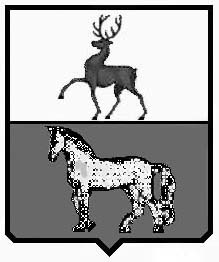 АДМИНИСТРАЦИЯ ПОЧИНКОВСКОГО МУНИЦИПАЛЬНОГО РАЙОНАНИЖЕГОРОДСКОЙ ОБЛАСТИПОСТАНОВЛЕНИЕНаправлено:Елисееву В.С. – 1 экз.,в отдел правового обеспечения и взаимодействия с ОМСУ поселений-1 экз.в управление АС и ЖКХ администрации района – 1 экз.,в МКУ «МФЦ»– 1 экз.,в дело - 3 экз.1.Строительство объекта капитального строительства <1>Строительство объекта капитального строительства <1>Строительство объекта капитального строительства <1>Строительство объекта капитального строительства <1>Строительство объекта капитального строительства <1>1.Реконструкция объекта капитального строительства <1>Реконструкция объекта капитального строительства <1>Реконструкция объекта капитального строительства <1>Реконструкция объекта капитального строительства <1>Реконструкция объекта капитального строительства <1>1.Работы по сохранению объекта культурного наследия, затрагивающие конструктивные и другие характеристики надежности и безопасности такого объекта <1>Работы по сохранению объекта культурного наследия, затрагивающие конструктивные и другие характеристики надежности и безопасности такого объекта <1>Работы по сохранению объекта культурного наследия, затрагивающие конструктивные и другие характеристики надежности и безопасности такого объекта <1>Работы по сохранению объекта культурного наследия, затрагивающие конструктивные и другие характеристики надежности и безопасности такого объекта <1>Работы по сохранению объекта культурного наследия, затрагивающие конструктивные и другие характеристики надежности и безопасности такого объекта <1>1.Строительство линейного объекта (объекта капитального строительства, входящего в состав линейного объекта) <1>Строительство линейного объекта (объекта капитального строительства, входящего в состав линейного объекта) <1>Строительство линейного объекта (объекта капитального строительства, входящего в состав линейного объекта) <1>Строительство линейного объекта (объекта капитального строительства, входящего в состав линейного объекта) <1>Строительство линейного объекта (объекта капитального строительства, входящего в состав линейного объекта) <1>1.Реконструкция линейного объекта (объекта капитального строительства, входящего в состав линейного объекта) <1>Реконструкция линейного объекта (объекта капитального строительства, входящего в состав линейного объекта) <1>Реконструкция линейного объекта (объекта капитального строительства, входящего в состав линейного объекта) <1>Реконструкция линейного объекта (объекта капитального строительства, входящего в состав линейного объекта) <1>Реконструкция линейного объекта (объекта капитального строительства, входящего в состав линейного объекта) <1>2.Наименование объекта капитального строительства (этапа) в соответствии с проектной документацией <2>Наименование объекта капитального строительства (этапа) в соответствии с проектной документацией <2>Наименование объекта капитального строительства (этапа) в соответствии с проектной документацией <2>2.Наименование организации, выдавшей положительное заключение экспертизы проектной документации, и в случаях, предусмотренных законодательством Российской Федерации, реквизиты приказа об утверждении положительного заключения государственной экологической экспертизыНаименование организации, выдавшей положительное заключение экспертизы проектной документации, и в случаях, предусмотренных законодательством Российской Федерации, реквизиты приказа об утверждении положительного заключения государственной экологической экспертизыНаименование организации, выдавшей положительное заключение экспертизы проектной документации, и в случаях, предусмотренных законодательством Российской Федерации, реквизиты приказа об утверждении положительного заключения государственной экологической экспертизы2.Регистрационный номер и дата выдачи положительного заключения экспертизы проектной документации и в случаях, предусмотренных законодательством Российской Федерации, реквизиты приказа об утверждении положительного заключения государственной экологической экспертизы <3>Регистрационный номер и дата выдачи положительного заключения экспертизы проектной документации и в случаях, предусмотренных законодательством Российской Федерации, реквизиты приказа об утверждении положительного заключения государственной экологической экспертизы <3>Регистрационный номер и дата выдачи положительного заключения экспертизы проектной документации и в случаях, предусмотренных законодательством Российской Федерации, реквизиты приказа об утверждении положительного заключения государственной экологической экспертизы <3>3.Кадастровый номер земельного участка (земельных участков), в пределах которого (которых) расположен или планируется расположение объекта капитального строительства <4>Кадастровый номер земельного участка (земельных участков), в пределах которого (которых) расположен или планируется расположение объекта капитального строительства <4>Кадастровый номер земельного участка (земельных участков), в пределах которого (которых) расположен или планируется расположение объекта капитального строительства <4>3.Номер кадастрового квартала (кадастровых кварталов), в пределах которого (которых) расположен или планируется расположение объекта капитального строительства <4>Номер кадастрового квартала (кадастровых кварталов), в пределах которого (которых) расположен или планируется расположение объекта капитального строительства <4>Номер кадастрового квартала (кадастровых кварталов), в пределах которого (которых) расположен или планируется расположение объекта капитального строительства <4>3.Кадастровый номер реконструируемого объекта капитального строительства <5>Кадастровый номер реконструируемого объекта капитального строительства <5>Кадастровый номер реконструируемого объекта капитального строительства <5>3.1.Сведения о градостроительном плане земельного участка <6>Сведения о градостроительном плане земельного участка <6>Сведения о градостроительном плане земельного участка <6>3.2.Сведения о проекте планировки и проекте межевания территории <7>Сведения о проекте планировки и проекте межевания территории <7>Сведения о проекте планировки и проекте межевания территории <7>3.3.Сведения о проектной документации объекта капитального строительства, планируемого к строительству, реконструкции, проведению работ сохранения объекта культурного наследия, при которых затрагиваются конструктивные и другие характеристики надежности и безопасности объекта <8>Сведения о проектной документации объекта капитального строительства, планируемого к строительству, реконструкции, проведению работ сохранения объекта культурного наследия, при которых затрагиваются конструктивные и другие характеристики надежности и безопасности объекта <8>Сведения о проектной документации объекта капитального строительства, планируемого к строительству, реконструкции, проведению работ сохранения объекта культурного наследия, при которых затрагиваются конструктивные и другие характеристики надежности и безопасности объекта <8>4.Краткие проектные характеристики для строительства, реконструкции объекта капитального строительства, объекта культурного наследия, если при проведении работ по сохранению объекта культурного наследия затрагиваются конструктивные и другие характеристики надежности и безопасности такого объекта <9>:Краткие проектные характеристики для строительства, реконструкции объекта капитального строительства, объекта культурного наследия, если при проведении работ по сохранению объекта культурного наследия затрагиваются конструктивные и другие характеристики надежности и безопасности такого объекта <9>:Краткие проектные характеристики для строительства, реконструкции объекта капитального строительства, объекта культурного наследия, если при проведении работ по сохранению объекта культурного наследия затрагиваются конструктивные и другие характеристики надежности и безопасности такого объекта <9>:Краткие проектные характеристики для строительства, реконструкции объекта капитального строительства, объекта культурного наследия, если при проведении работ по сохранению объекта культурного наследия затрагиваются конструктивные и другие характеристики надежности и безопасности такого объекта <9>:Краткие проектные характеристики для строительства, реконструкции объекта капитального строительства, объекта культурного наследия, если при проведении работ по сохранению объекта культурного наследия затрагиваются конструктивные и другие характеристики надежности и безопасности такого объекта <9>:Краткие проектные характеристики для строительства, реконструкции объекта капитального строительства, объекта культурного наследия, если при проведении работ по сохранению объекта культурного наследия затрагиваются конструктивные и другие характеристики надежности и безопасности такого объекта <9>:4.Наименование объекта капитального строительства, входящего в состав имущественного комплекса, в соответствии с проектной документацией <10>:Наименование объекта капитального строительства, входящего в состав имущественного комплекса, в соответствии с проектной документацией <10>:Наименование объекта капитального строительства, входящего в состав имущественного комплекса, в соответствии с проектной документацией <10>:Наименование объекта капитального строительства, входящего в состав имущественного комплекса, в соответствии с проектной документацией <10>:Наименование объекта капитального строительства, входящего в состав имущественного комплекса, в соответствии с проектной документацией <10>:Наименование объекта капитального строительства, входящего в состав имущественного комплекса, в соответствии с проектной документацией <10>:4.Общая площадь (кв. м):Площадь участка (кв. м):Площадь участка (кв. м):4.Объем (куб. м):в том числеподземной части (куб. м):в том числеподземной части (куб. м):4.Количество этажей (шт.):Высота (м):Высота (м):4.Количество подземных этажей (шт.):Вместимость (чел.):Вместимость (чел.):4.Площадь застройки (кв. м):Вместимость (чел.):Вместимость (чел.):4.Иные показатели <11>:5.Адрес (местоположение) объекта <12>:Адрес (местоположение) объекта <12>:6.Краткие проектные характеристики линейного объекта <13>:Краткие проектные характеристики линейного объекта <13>:Краткие проектные характеристики линейного объекта <13>:Краткие проектные характеристики линейного объекта <13>:Краткие проектные характеристики линейного объекта <13>:Краткие проектные характеристики линейного объекта <13>:6.Категория:(класс)Категория:(класс)Категория:(класс)6.Протяженность:Протяженность:Протяженность:6.Мощность (пропускная способность, грузооборот, интенсивность движения):Мощность (пропускная способность, грузооборот, интенсивность движения):Мощность (пропускная способность, грузооборот, интенсивность движения):6.Тип (КЛ, ВЛ, КВЛ), уровень напряжения линий электропередачи:Тип (КЛ, ВЛ, КВЛ), уровень напряжения линий электропередачи:Тип (КЛ, ВЛ, КВЛ), уровень напряжения линий электропередачи:6.Перечень конструктивных элементов, оказывающих влияние на безопасность:Перечень конструктивных элементов, оказывающих влияние на безопасность:Перечень конструктивных элементов, оказывающих влияние на безопасность:6.Иные показатели <14>:Иные показатели <14>:Иные показатели <14>: